Statement of any significant changes to 2022/23 ChargesOverview The purpose of this statement is to provide our stakeholders with information on any changes to our tariff structures for 2022/23. This information is provided in accordance with the wholesale charging rules issued by Ofwat in 2018, and therefore relates to wholesale charges only. We will publish our Draft Wholesale Charges for 2022/23 in October 2021.   We will publish our Final Wholesale Charges for 2022/23 in January 2022.No changes We do not propose to make any significant changes to the structure of our tariffs for the 2022/23 charging period. Stakeholder engagement Despite our plans to make no significant changes to our tariff structure for the 2022/23 charging period, we will continue to welcome feedback and comments from retailers and other stakeholders with regard to the structure and content of our tariffs to inform future strategy.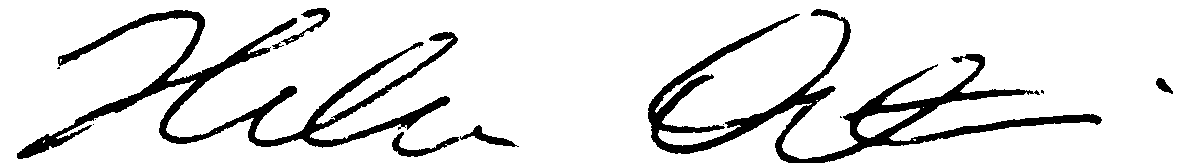 Helen OrtonFinance and Regulation Director27 July 2021